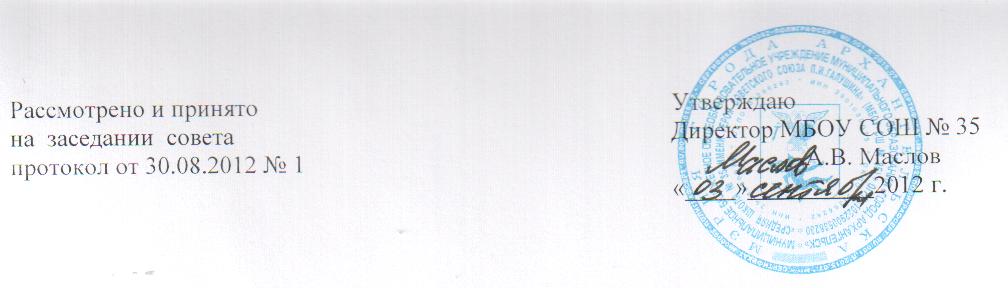 Положение о предпрофильной подготовки в муниципальном бюджетном образовательном учреждении муниципального образования «Город Архангельск» «Средняя общеобразовательная школа № 35»1. Общие положения1.1. Настоящее Положение о предпрофильной подготовки в муниципальном бюджетном образовательном учреждении муниципального образования «Город Архангельск» «Средняя общеобразовательная школа № 35» (далее – Положение) определяет цели, задачи, содержание, структуру предпрофильной подготовки обучающихся 9 классов, определяет права и обязанности, регламентирует взаимоотношения участников образовательного процесса.1.2. Положение разработано на основании Закона РФ "Об образовании"; Концепции модернизации российского образования на период до 2010 года; Типового положения об образовательном учреждении, приказа Минобразования РФ от 18.07.2002 . № 2783 "Об утверждении, Концепции профильного обучения на старшей ступени общего образования, приказа Минобразования РФ от 09.03.2004г. № 1318 "О Федеральном базисном учебном плане и примерном учебном плане для образовательных учреждений РФ, реализующих программы общего образования", приказа Минобразования РФ от 31.03.2004г. № 1357 "О проведении эксперимента по теме "Введение профильной общеобразовательной подготовки в системе среднего профессионального образования" в государственных образовательных учреждениях среднего профессионального образования", письма Министерства образования РФ от 20.08.2003г. "Рекомендации об организации предпрофильной подготовки учащихся основной школы".1.3 Положение об организации предпрофильной подготовки утверждается педагогическим советом школы, имеющим право вносить в него свои изменения и дополнения.  1.4. Права и обязанности участников образовательного процесса определяются законодательством РФ, Уставом и Положением об организации предпрофильной подготовки образовательного учреждения.2. Цель и задачи организации предпрофильной подготовки2.1. Целью организации предпрофильной подготовки является создание условий, обеспечивающих самоопределение выпускников основной школы в отношении выбора профилирующего направления своей будущей деятельности.2.2. Для достижения поставленной цели в рамках предпрофильной подготовки решаются следующие задачи: формирование готовности выпускников основной школы ответственно осуществлять выбор профиля, соответствующего их способностям и интересам, формирование высокого уровня учебной мотивации на обучение по избранному профилю, обеспечение преемственности между основной и старшей школой, в том числе в подготовке девятиклассников к освоению программ профильной школы,- расширение возможностей социализации учащихся. 3. Содержание предпрофильной подготовки3.1. Предпрофильная подготовка представляет собой систему педагогической, психологической, информационной и организационной поддержки учащихся основной школы, содействующей их самоопределению по завершению основного общего образования, и включает три основных направления: 3.1.1. Информирование учащихся о возможностях продолжения образования или трудоустройства, знакомство с учреждениями профессионального образования, информирование о программах профильного обучения, информирование о состоянии и прогнозах развития рынка труда.  3.1.2. Реализация предпрофильных курсов, позволяющая учащемуся осуществить "пробу сил" в той или иной сфере человеческой деятельности.  3.1.3 Психолого-педагогическое сопровождение учащихся включает консультирование учащихся, мониторинг освоения предпрофильных курсов, выявление и разрешение проблем, связанных с выбором образовательной траектории, организацию рефлексии полученного учащимися опыта, их самопознания, соотнесение полученной информации и предпочтений.4. Организация предпрофильной подготовки4.1. На предпрофильную подготовку в 9-х кл. отводится 102 часа (34 учебных недель, 3 часа в неделю)4.2. На курсы по выбору отводится 2 часа, на информационную и профориентационную работу отводится 1 час  в неделю в соответствии с учебным планом школы (за счет часов компонента образовательного учреждения).4.3. Выбор обучающимися элективных курсов осуществляется на добровольной основе, с учётом мнений участников образовательного процесса. Каждый учащийся должен освоить программы элективных курсов в объёме 68 часов за учебный год.4.4. Курсы должны быть представлены в количестве, позволяющем ученику осуществить реальный выбор. Содержание курсов и порядок их проведения определяется Положением об элективных курсах.  4.5. В течение учебного года обучающийся может изменить свой выбор курса.5.Функциональные обязанности работников школы в рамках организации и проведения предпрофильной подготовки5.1. В функции заместителя директора образовательного учреждения, курирующего организацию предпрофильной подготовки, входит: 5.1.1. Разработка основных направлений и форм предпрофильной подготовки в школе на основе: анализа педагогического потенциала школы, её кадровых, методических и материально-технических ресурсов; изучения образовательных запросов учащихся и их родителей посредством анкетирования и собеседований; взаимодействия с другими образовательными учреждениями муниципальной образовательной сети для реализации образовательных запросов учеников на их базе.5.1.2. Формирование плана и расписания курсов по выбору и других мероприятий предпрофильной подготовки (выход в иные образовательные учреждения, проведение профильной ориентации и др.).5.1.3. Сопровождение предпрофильной подготовки: мониторинг учебных результатов школьников на курсах по выбору,  анализ динамики образовательных запросов учеников и их готовности к выбору профиля,- контроль школьной документации по предпрофильной подготовке, организация консультирования школьников для определения оптимального выбора курсов предпрофильной подготовки и будущего профиля.5.1.4. Анализ результатов итоговой аттестации девятиклассников.5.1.5. Организация работы по комплектованию 10-х классов.5.1.6. Составление отчётов по результатам предпрофильной подготовки учеников школы.
5.2. В функции классного руководителя 9 класса в рамках предпрофильной подготовки входит:5.2.1. Работа с учащимися класса: контроль за посещением элективных курсов,  профориентационная работа, участие в совместной работе с педагогом - психологом, социальным педагогом и другими специалистами образовательного учреждения по оказанию помощи учащимся в выборе дальнейшего образовательного маршрута.5.2.2. Работа с родителями: информирование: об образовательных возможностях муниципальной образовательной сети; о развитии интересов и способностей их детей, достижениях и успехах при прохождении элективных курсов; о результатах исследований и опросов их детей.5.3. В функции организатора профориентационной и информационной работы в школе входит: планирование профориентационной работы; оказание помощи классным руководителям; организация участия 9-классников в городских профориентационных мероприятиях; организация диагностики профессионального выбора учащихся; анализ результатов исследований по профессиональной ориентации учащихся. 5.4. В функциональные обязанности организатора психологического сопровождения учащихся входит: планирование системы психологического сопровождения; - осуществление диагностических мероприятий; анализ результатов диагностики; - консультирование учащихся и их родителей по проблемам самоопределения. 5.5 В функции школьного медицинского работника входит: консультирование учащихся и их родителей о степени соответствия состояния здоровья школьника и выбранного профиля обучения или профессии; оказание помощи учащимся в осуществлении профвыбора.6. Права и обязанности участников образовательного процесса 6.1 Участниками образовательного процесса являются обучающиеся, педагогические работники Школы, родители (законные представители) обучающихся.6.2. Обучающиеся в Школе имеют право на: выбор предпрофильных курсов, предложенных образовательным учреждением, согласно своих интересов, склонностей, потребностей; изменить свой выбор предпрофильного курса при получении дополни-тельной информации до начала его изучения; условия обучения на предпрофильных курсах, гарантирующие охрану и укрепление здоровья; бесплатное пользование информационными ресурсами медиатеки Школы.6.3. Обучающиеся в Школе обязаны: посещать предпрофильные курсы согласно расписания; соблюдать Правила поведения обучающихся на занятиях в рамках предпрофильной подготовки, уважать честь и достоинство других участников образовательного процесса.6.4. Педагогические работники Школы имеют право: свободно выбирать методики обучения и воспитания, учебные пособия;  на стимулирующие надбавки за расширенный круг обязанностей;  на прохождение курсов профессиональной подготовки по освоению содержания и технологии преподавания элективных курсов.   6.5. Педагогические работники Школы обязаны:  поддерживать дисциплину на занятиях на основе уважения человеческого достоинства обучающихся;
- соблюдать требования охраны труда во время занятий курсов, практикумов, экскурсий; - проводить обучение безопасными методами и приемами выполнения работ, инструктаж по охране труда.   6.6. Родители (законные представители) имеют право: знакомиться с документами, регламентирующими организацию предпрофильной подготовки в школе; знакомиться с ходом и содержанием образовательного процесса по предпрофильной подготовке.

 7. Оценка результативности реализации предпрофильной подготовки7.2.Результативность реализации предпрофильной подготовки обучающихся оценивается по уровням сформированности у выпускника основной школы информационной, мотивационно-ценностной и практической готовности сделать зрелый выбор дальнейшего способа получения образования.7.3.Информационная готовность включает информированность школьников: о возможных способах получения желаемого профиля образования; о наличии собственной практической готовности и способности для получения избранного образования; о профессиях, которыми можно овладеть, благодаря получаемому образованию; о возможности реализовать свои жизненные цели и планы через избранный способ образования.7.4.Практическая готовность включает: владение выпускниками школы умением делать выбор профиля образования из числа доступных для них альтернатив, наиболее соответствующих их индивидуальным возможностям и потребностям; наличия у выпускников основной школы знаний и практических умений, необходимых для продолжения образования; сформированность умения делать выбор из имеющихся вариантов наилучшего.7.5. Мотивационно-ценностная (психологическая) готовность выпускника основной школы предполагает: сформированность самооценки, адекватной личным способностям и возможностям получить желаемое образование; наличие ценностных ориентаций и индивидуально выраженных целей, связанных с дальнейшим способом получения образования.